แนวทางการจัดกิจกรรมส่งเสริมคุณธรรม สืบสานวิถีถิ่นวิถีไทยภายใต้โครงการชุมชนคุณธรรมขับเคลื่อนด้วยพลังบวรบทที่ ๑ บทนำการดำเนินงานโครงการชุมชนคุณธรรมขับเคลื่อนด้วยพลังบวร---------------------------------           เพื่อให้การดำเนินงานโครงการชุมชนคุณธรรมขับเคลื่อนด้วยพลังบวรของศาสนสถานครือข่ายชุมชนคุณธรรมเป้าหมาย เป็นไปด้วยความเรียบร้อยและบรรลุวัตถุประสงค์ กรมการศาสนา ได้จัดทำบทสรุป      การดำเนินงานโครงการชุมชนชุนคุณธรรมขับเคลื่อนด้วยพลังบวร เพื่อสร้างความรู้ความเข้าใจเกี่ยวกับการดำเนินงานโดยมีการกล่าวถึงหลักการของการดำเนินงานขับเคลื่อนชุมชนคุณธรรม กรอบแนวคิดการดำเนินงาน  ยุทธศาสตร์และแนวทางการจัดกิจกรรม โดยมีรายละเอียดดังนี้หลักการดำเนินงานขับเคลื่อนชุมชนคุณธรรม  กรมการศาสนาได้มีแนวคิดและหลักการขับเคลื่อนชุมชนคุณธรรม โดยมีวัด/ศาสนสถาน เป็นศูนย์กลางของชุมชนที่จะร่วมกันวางแผนงาน โครงการ หรือกำหนดกิจกรรมร่วมกัน ระหว่าง เจ้าอาวาสผู้นำการพัฒนากับผู้นำชุมชนในพื้นที่ทุกระดับ  เน้น “การสร้างจิตสำนึก” และกระตุ้น ให้เกิดเป็นพลังของคนในชุมชน ให้คนชุมชนเกิดความรัก ความสามัคคี และมีพลังที่จะสร้างความเข้มแข็ง ให้ชุมชนสามารถพึ่งพาตนเองได้ โดยมีหลักการ การดำเนินงานขับเคลื่อนชุมชนคุณธรรม ดังนี้๑. ค้นหาอัตลักษณ์ที่โดดเด่นของชุมชน ๒. นำพลังบวร (บ้าน วัด ศาสนสถาน โรงเรียน ราชการ) หรือ พลังประชารัฐ ขับเคลื่อนการดำเนินงานชุมชนคุณธรรม  ๓. ใช้ทฤษฎีระเบิดจากข้างในคนในชุมชนสมัครใจและเข้าใจที่จะสร้างสรรค์ให้เป็นชุมชนคุณธรรม ๔.การดำเนินงานของชุมชนเกิดจากการมีส่วนร่วมของชุมชน (ร่วมคิด ร่วมทำ ร่วมรับผลประโยชน์พึ่งพาตนเอง    พึ่งพากันเอง รวมพลังพัฒนาต่อยอดทุนทางวัฒนธรรมสร้างความเข้มแข็งแก่ชุมชน) ๕. มีการบูรณาการความร่วมมือจากทุกภาคส่วนสนับสนุนการขับเคลื่อนชุมชนคุณธรรม ๖. มีการส่งเสริมให้คนในชุมชนยึดมั่นในหลักธรรมทางศาสนา น้อมนำหลักปรัชญาของเศรษฐกิจพอเพียง               ในการดำเนินชีวิตและร่วมสืบสานประเพณี วิถีถิ่นวิถีไทย และวัฒนธรรมที่ดีงาม ๗. มีการส่งเสริมให้คนในชุมชนนำทุนทางวัฒนธรรม ความหลากหลายทางทรัพยากร สิ่งแวดล้อมเสริมสร้าง    รายได้แก่ชุมชน ๘. ใช้กระบวนการคุ้มบ้าน กลุ่มบ้าน หรือกลุ่มสนใจของคนในชุมชนขับเคลื่อนการดำเนินงานและติดตามประเมินผล    ในพื้นที่ ๙. มีระบบการขยายเครือข่ายชุมชนคุณธรรมโดยใช้หลักการสร้างชุมชนคุณธรรมต้นแบบเป็นศูนย์กลางแห่งการเรียนรู้-๒-กรอบแนวคิดการดำเนินงานชุมชนคุณธรรมขับเคลื่อนด้วยพลังบวร                                                               พัฒนาต่อยอดทุนทางวัฒนธรรม นวัตกรรมทางภูมิปัญญา                                                       เพื่อเสริมสร้างรายได้ เศรษฐกิจชุมชนที่เข้มแข็ง ระเบิดจากภายใน พึ่งพาตนเอง พึ่งพากันเอง                                                         รวมกลุ่มอย่างมีพลัง                          สำรวจชุมชน ค้นหาศักยภาพหรืออัตลักษณ์ของชุมชน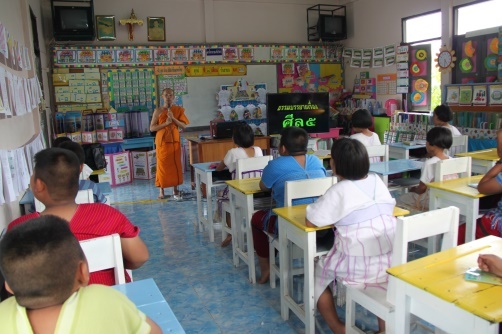 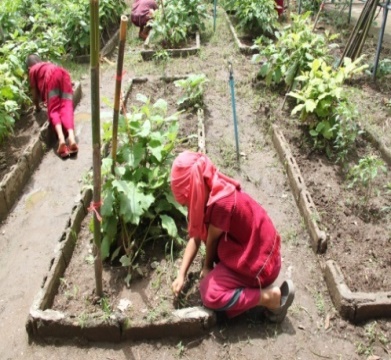 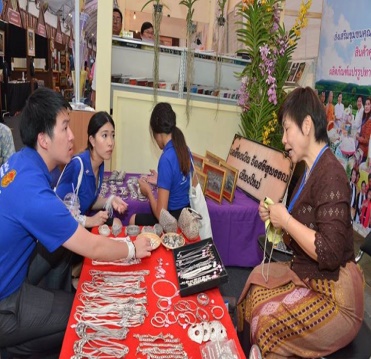 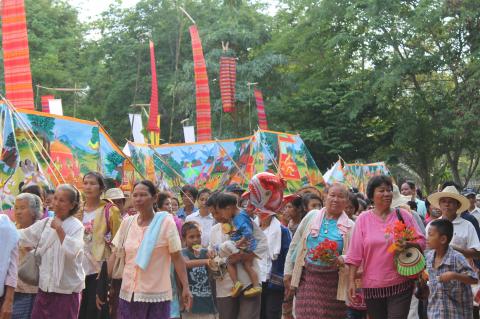 --๓-ยุทธศาสตร์การดำเนินงานยุทธศาสตร์ที่ ๑ : สร้างค่านิยมและจิตสำนึกให้คนในชุมชนมีคุณธรรมจริยธรรมภายใต้หลักธรรมทางศาสนา      และปรัชญาของเศรษฐกิจพอเพียงวัตถุประสงค์  เพื่อรณรงค์ส่งเสริมให้คนในชุมชนยึดมั่นในหลักธรรมทางศาสนาที่ตนเคารพนับถือและน้อมนำปรัชญา  ของเศรษฐกิจพอเพียงในพระบาทสมเด็จพระเจ้าอยู่หัว มาปรับใช้ในการพัฒนาคุณภาพชีวิตทั้งด้านร่างกายและจิตใจกลยุทธ์การดำเนินงาน       กลยุทธ์ที่ ๑  ส่งเสริมการนำหลักธรรมคำสอนทางศาสนาไปประพฤติปฏิบัติในชีวิตประจำวัน       แนวทางการดำเนินงานของวัด ศาสนสถาน๑. ร่วมกับชุมชนและหน่วยงานที่เกี่ยวข้องจัดทำแผนส่งเสริมคุณธรรมของชุมชน ๒. ร่วมกับชุมชนร่วมกันจัดทำธรรมนูญชุมชนคุณธรรม เช่น ส่งเสริมให้คนในชุมชนรักษา    ศีล ๕ ในวันพระ และวันสำคัญทางศาสนา เช่นขยันหมั่นเพียร ประหยัดซื่อสัตย์ สุจริต  เสียสละอดทน     ไม่ทะเลาะวิวาท และลด ละเลิก อบายมุข หรือส่งเสริมให้คนในชุมชนปฏิบัติตามหลักคำสอน    ทางศาสนา หรือข้อปฏิบัติตามหลักธรรมทางศาสนา๓. ร่วมกับชุมชนรณรงค์ส่งเสริมให้คนในชุมชนยึดมั่นในหลักธรรมคำสอนทางศาสนาที่ตนเคารพนับถือ    เช่น ศาสนาพุทธ : ส่งเสริมให้คนในชุมชนการรักษาศีล ๕๔. ร่วมกับชุมชน และหน่วยงานที่เกี่ยวข้องจัดกิจกรรมทางศาสนา/อบรมคุณธรรมจริยธรรมในวันสำคัญ       ของชาติ ศาสนา และพระมหากษัตริย์๕. จัดทำโครงการพัฒนาคุณภาพชีวิตเข้าวัดวันพระรักษาศีล ๕ สวดมนต์ไหว้พระ หรือพัฒนาคุณภาพชีวิตร่วม    ประกอบศาสนกิจในศาสนสถาน๖. นำนักเรียนเข้าวัดในพระ ปฏิบัติธรรมในช่วงเข้าพรรษา หรือนำนักเรียนปฏิบัติศาสนกิจในช่วงเดือน     รอมฎอน๗. ร่วมกับชุมชน โรงเรียน หน่วยราชการ จัดกิจกรรมทางศาสนาตามประเพณีและความเชื่อ เพื่อถวายเป็นพระราชกุศลแด่พระบาทสมเด็จพระเจ้าอยู่หัวภูมิพลอดุลยเดช หรือเฉลิมพระเกียรติแด่พระบรมวงศานุวงศ์ เช่น             การสวดมนต์ ปฏิบัติธรรม เทศน์มหาชาติ ละหมาด สวดดูอาร์ จัดพิธีมิสซาขอพระพระเจ้า ๘. จัดอบรมให้ความรู้เรื่องศาสนพิธี และมารยาทไทยในศาสนพิธีแก่เด็ก เยาวชนในสถานศึกษา๙. จัดอบรมเยาวชนภาคฤดูร้อน เข้าค่ายพุทธบุตร  บวชศีลจาริณี        กลยุทธ์ที่ ๒  การน้อมนำหลักธรรมทางศาสนา ปรัชญาของเศรษฐกิจพอเพียงไปปรับใช้ในการพัฒนา                         คุณภาพชีวิต        แนวทางการดำเนินงาน       ๑. มีการจัดประชุม หรือจัดวิทยากรมาบรรยายให้ความรู้เรื่อง  “ความพออยู่ พอกินและพอเพียง”          แก่คนในชุมชน จัดศูนย์เรียนรู้เศรษฐกิจพอเพียงในสถานศึกษาหรือวัด      ๒. ส่งเสริมให้พระสงฆ์บรรยายธรรมเรื่อง “ความพอเพียง” ในวันธรรมสวนะ วันสำคัญทางศาสนา๓. ส่งเสริมให้โรงเรียนจัดตั้งชมรมพอเพียง หรือจัดอบรมให้ความรู้นักเรียนเรื่องการจัดทำบัญชีรายรับ-รายจ่าย    ประจำวัน/เดือน และการเก็บออมเพื่อเป็นทุนการศึกษา-๔-๔. แกนนำชุมชนร่วมกับพัฒนาชุมชน เกษตรตำบล โรงเรียน จัดเวทีประชาคมให้ความรู้เรื่อง “การน้อมนำปรัชญา    ของเศรษฐกิจพอเพียงสู่การพัฒนาคุณภาพชีวิตที่ดี” แก่คนในชุมชน เช่น      - การให้ความรู้เรื่อง เศรษฐกิจพอเพียง  การปลูกพืชเกษตรอินทรีย์  การประหยัดไฟฟ้าน้ำประปา/น้ำมัน       เชื้อเพลิง และลดรายจ่ายที่ไม่จำเป็น เช่น การลดซื้อสินค้าฟุ่มเฟือย     -  ส่งเสริมการใช้เวลาว่างเสริมสร้างรายได้โดยอบรมอาชีพเสริมจากทุนภูมิปัญญาและทรัพยากรท้องถิ่น        ๕.  จัดกิจกรรมส่งเสริมการเก็บออมเงิน เช่นเป็นสมาชิกกลุ่มออมทรัพย์ กลุ่มสัจจะออมทรัพย์,สหกรณ์     ออมทรัพย์ฯ กลุ่มสวัสดิการชุมชน กองทุนหมู่บ้าน กองทุนอื่นๆ และธนาคาร  ๖. จัดตลาดนัดผลิตภัณฑ์ชุมชนคุณธรรม ให้คนในชุมชนนำผลิตผลทางการเกษตร ทางวัฒนธรรม/ภูมิปัญญามา    แลกเปลี่ยน หรือจำหน่ายในราคาถูก ภายในวัดหรือศาสนสถาน๗. จัดตลาดนัดพอเพียงในโรงเรียน เก็บผักริมรั้ว นำผักที่เด็กปลูกมาจำหน่ายเพื่อเสริมสร้างรายได้ยุทธศาสตร์ที่๒ : นำทุนทางวัฒนธรรมของท้องถิ่นสร้างความเข้มแข็งให้แก่ชุมชนวัตถุประสงค์  เพื่อส่งเสริมให้คนในชุมชนนำอัตลักษณ์ของชุมชน ทุนทางวัฒนธรรม ภูมิปัญญาของท้องถิ่น  ความหลากหลายทางทรัพยากรและสิ่งแวดล้อม มาเสริมสร้างมูลค่าเพิ่มทางเศรษฐกิจให้แก่ชุมชนและเสริมสร้างรายได้ให้แก่คนในชุมชนกลยุทธ์การดำเนินงาน       กลยุทธ์ที่ ๑  บูรณาการความร่วมมืออนุรักษ์สืบสานประเพณี วิถีวัฒนธรรมอันดีงามของไทยและของท้องถิ่น       แนวทางการดำเนินงาน      ๑.สร้างจิตสำนึกให้คนในชุมชนรักความเป็นไทย รักชาติ จงรักภักดีต่อสถาบันพระมหากษัตริย์โดยใช้         ภาษาไทย/อนุรักษ์ สืบสาน ประเพณี วิถีวัฒนธรรมและภูมิปัญญาของท้องถิ่น เช่นภาษาถิ่น ประเพณี         พื้นบ้าน  อาหารพื้นถิ่น และภูมิปัญญาของท้องถิ่น รวมทั้งรณรงค์ประชาสัมพันธ์วิถีวัฒนธรรมและภูมิ         ปัญญาของท้องถิ่น ให้คนภายนอกรับรู้          ๒. ส่งเสริมให้มีครูภูมิปัญญา ปราชญ์ชาวบ้าน ถ่ายทอดองค์ความรู้ แก่เด็ก เยาวชนและประชาชน          ที่สนใจ เช่น การตัดตุง ต้องลาย ทอเสื่อลายมัดหมี่ การทอผ้าลายกลองมโหรทึก      ๓. วัดร่วมกับโรงเรียน ชุมชน หน่วยงานภาครัฐ ภาคเอกชนและภาคประชาสังคม ร่วมส่งเสริมสืบสาน         ประเพณี วัฒนธรรมไทยอันดีงามของไทยแก่เด็กและเยาวชน เช่นประเพณีการสรงน้ำพระธาตุ แห่ไม้ค้ำโพธิ์โดยร่วมกับองค์กรปกครองส่วนท้องถิ่น  ลอยผ้าป่าทางเรือ งานแลกเปลี่ยนวัฒนธรรมระหว่างชาติพันธุ์ บาตรน้ำผึ้ง หรือจัดกิจกรรมตามประเพณีทางศาสนาตามความเชื่อ     กลยุทธ์ที่ ๒  นำอัตลักษณ์ ทุนทางวัฒนธรรม และความหลากหลายทางทรัพยากรธรรมชาติและสิ่งแวดล้อม                         สร้างมูลค่าเพิ่มทางเศรษฐกิจให้แก่คนในชุมชน       แนวทางการดำเนินงาน      ๑. จัดตั้งพิพิธภัณฑ์พื้นบ้านของชุมชนภายในศาสนสถานหรือชุมชน      ๒. ส่งเสริมให้ปราชญ์ชาวบ้าน/ครูภูมิปัญญาร่วมส่งเสริมผลิตสินค้าและพัฒนาต่อยอดสินค้าจาก          ภูมิปัญญาท้องถิ่นแก่ชาวบ้านในชุมชน เช่นการแปรรูปผ้าขาวม้าเป็นเสื้อหรือของใช้-๕-      ๓. จัดตลาดนัดภูมิปัญญาในสถานศึกษา/ในชุมชน      ๔. จัดกิจกรรมท่องเที่ยวเชิงธรรมะ : เรียนรู้วิถีวัฒนธรรมและภูมิปัญญาของท้องถิ่นยุทธศาสตร์ที่๓ : การขยายผลและการพัฒนาเครือข่ายชุมชนคุณธรรมกลยุทธ์การดำเนินงาน       กลยุทธ์ที่ ๑ พัฒนากลไกการขับเคลื่อนชุมชนคุณธรรมพลังบวรแก่เครือข่ายชุมชนคุณธรรม       แนวทางการดำเนินงาน     ๑. พัฒนาสมรรถนะการบริหารจัดการดำเนินงานขับเคลื่อนชุมชนคุณธรรมแก่บุคลากรและองค์กรเครือข่าย โดยจัดอบรมให้ความรู้เกี่ยวกับการบริหารจัดการขับเคลื่อนชุมชนคุณธรรม พร้อมศึกษางาน     ๒. ประชาสัมพันธ์การดำเนินงานขับเคลื่อนชุมชนคุณธรรมผ่านสื่อสาธารณะ เช่นสื่อสิ่งพิมพ์ สื่อโทรทัศน์และสื่อสารสนเทศ      ๓. ประสานไปยังหน่วยงานภาครัฐ ภาคเอกชน ภาคประชาสังคม ร่วมสนับสนุนการขับเคลื่อนการดำเนินงานทั้งด้านวิชาการ บุคลากร วัสดุ อุปกรณ์และสถานที่	กลยุทธ์ที่ ๒ บูรณาการความร่วมมือขยายเครือข่ายชุมชนคุณธรรมร่วมสร้างสังคมคุณธรรม	แนวทางการดำเนินงาน	๑. ประชาสัมพันธ์เชิญชวนเครือข่ายหน่วยงานภาครัฐ ภาคเอกชน ภาคประชาสังคม ในพื้นที่ นอกพื้นที่ร่วมเป็นเครือข่ายชุมชนคุณธรรมเพื่อสร้างสังคมคุณธรรมที่ยั่งยืน       	๒. ขยายเครือข่ายชุมชนคุณธรรมในพื้นที่/นอกพื้นที่โดยคัดเลือกวัดที่มีความพร้อมเป็นเครือข่ายชุมชนคุณธรรมเข้ารับการอบรมให้ความรู้เกี่ยวกับการขับเคลื่อนชุมชนคุณธรรมด้วยพลังบวรพร้อมการศึกษางานและนำผลการศึกษาเรียนรู้ไปขยายผลการดำเนินร่วมกับชุมชนในพื้นที่บทที่ ๒การจัดกิจกรรมส่งเสริมคุณธรรม สืบสานวิถีถิ่นวิถีไทยภายใต้โครงการชุมชนคุณธรรมขับเคลื่อนด้วยพลังบวร----------------------------๑. ความเป็นมาของการดำเนินการ              	ตั้งแต่ปีงบประมาณ ๒๕๕๗-ปัจจุบัน กรมการศาสนาได้ประกาศยกย่องให้วัด/ศาสนสถาน  เครือข่ายลานธรรม ลานวิถีไทย  ศูนย์ศึกษาพระพุทธศาสนาวันอาทิตย์ ศูนย์อบรมศาสนาอิสลามและจริยธรรมประจำมัสยิด และเครือข่ายชุมชนคุณธรรมขับเคลื่อนด้วยพลังบวร เป็นชุมชนคุณธรรม โดยส่งเสริม สนับสนุนให้เครือข่ายดังกล่าวนำหลักธรรมทางศาสนา หลักปรัชญาของเศรษฐกิจพอเพียง และประเพณี วิถีวัฒนธรรมไทยที่ดีงาม มาเสริมสร้างให้เด็ก เยาวชนและประชาชน เป็นคนดีมีศีลธรรม คุณธรรม จริยธรรม มีส่วนร่วมกับชุมชนสืบสานประเพณีวิถีวัฒนธรรมไทยที่ดีงาม รวมทั้งร่วมพัฒนาต่อยอดทุนทางวัฒนธรรม ความอุดมสมบูรณ์ทางทรัพยากรธรรมชาติ และสิ่งแวดล้อมมาเสริมสร้างให้ชุมชนเกิดความเข้มแข็งอย่างยั่งยืน๒. วัตถุประสงค์ ๒.๑ เพื่อใช้เป็นแนวทางการจัดกิจกรรมส่งเสริมคุณธรรม สืบสานวิถีวิ่นวิถีไทย ภายใต้โครงการชุมชน      คุณธรรมขับเคลื่อนด้วยพลังบวร      ๒.๒ เพื่อสร้างความรู้ความเข้าใจเกี่ยวกับลักษณะ กระบวนการกระบวนการดำเนินงานโครงการ            คุณธรรมขับเคลื่อนด้วยพลังบวร ให้เป็นไปในทิศทางเดียวกับกรมการศาสนา๒.๓ เพื่อรณรงค์ส่งเสริมให้ศาสนสถานเครือข่ายชุมชนคุณธรรมร่วมกับภาคส่วนต่าง ๆ ในพื้นที่ ส่งเสริม      ให้ประชาชนนำหลักธรรมทางศาสนา ปรัชญาของเศรษฐกิจพอเพียง มาพัฒนาคุณภาพชีวิต รวมทั้ง      ร่วมสืบสานค่านิยมและวิถีวัฒนธรรมไทยที่ดีงาม เช่น ความพอเพียง มิวินัย สุจริต จิตอาสา๓. เป้าหมาย      เด็ก เยาวชน ที่มีอายุระหว่าง ๕-๑๔ ปี และประชาชนทั่วไป     จำนวน   ๑๕,๒๐๐ คน๔. ระยะเวลาดำเนินการ ดำเนินการในช่วงเดือนสิงหาคม-กันยายน ๒๕๖๐๕. สถานที่เป้าหมายที่จัดกิจกรรม     เครือข่ายศาสนสถานชุมชนคุณธรรมที่ได้รับการคัดเลือกจากคณะอนุกรรมการส่งเสริมคุณธรรมระดับจังหวัด     เป็นชุมชนคุณธรรมที่มีผลการดำเนินงานโดดเด่นฯ จำนวน ๗๖ จังหวัด ทั่วประเทศ๖. วิธีดำเนินการ๖.๑ ขออนุมัติดำเนินงานจัดกิจกรรม “ส่งเสริมคุณธรรม สืบสานวิถีวิ่นวิถีไทย” ภายใต้โครงการชุมชน      คุณธรรมขับเคลื่อนด้วยพลังบวร      ๖.๒ ประสานความร่วมมือและจัดสรรงบประมาณให้สำนักงานวัฒนธรรม ๗๖ จังหวัด เพื่อโอนงบประมาณให้                   ศาสนสถานเครือข่ายชุมชนคุณธรรมที่ได้รับการคัดเลือกจากคณะอนุกรรมการส่งเสริมคุณธรรมระดับจังหวัด             เป็นชุมชนคุณธรรมที่มีผลการดำเนินงานโดดเด่นฯ จัดกิจกรรม “ส่งเสริมคุณธรรม สืบสานวิถีวิ่นวิถีไทย”              ภายใต้โครงการชุมชนคุณธรรมขับเคลื่อนด้วยพลังบวร-๗-      ๖.๓ ศาสนสถานเครือข่ายชุมชนคุณธรรมเป้าหมาย จัดกิจกรรม “ส่งเสริมคุณธรรม สืบสานวิถีวิ่นวิถีไทย”         ภายใต้โครงการชุมชนคุณธรรมขับเคลื่อนด้วยพลังบวรไม่เกินเดือนกันยายน ๒๕๖๐ โดยมีเนื้อหา        รายละเอียดการจัดกิจกรรม  ดังนี้             ๖.๓.๑) ส่งเสริมการเรียนรู้หลักธรรมทางศาสนา  เช่นการจัดกิจกรรมเข้าวัดวันธรรมสวนะ เข้าวัดปฏิบัติธรรม การจัดค่ายอบรมคุณธรรมจริยธรรม  การส่งเสริมการปฏิบัติธรรมเจริญจิตภาวนา การจัดท่อมเที่ยวแหล่งธรรมะ การเสวนาทางศาสนา  บรรยายธรรม  เทศนาธรรม  การจัดตลาดนัดคุณธรรม/ความดี   การทำบันทึกความดี             ๖.๓.๒) การน้อมนำหลักปรัชญาของเศรษฐกิจพอเพียงเพื่อการพัฒนาคุณภาพชีวิต เช่น การอบรมให้ความรู้เรื่องปรัชญาของเศรษฐกิจพอเพียง การจัดตั้งศูนย์เรียนปรัชญาของเศรษฐกิจพอเพียงภายในวัด/ศาสนสถาน  การจัดตั้งชมรมพอเพียงในสถานศึกษา/ศาสนสถาน  จัดอบรมอาชีพเสริมสร้างรายได้  การจัดตลาดนัดพอเพียงในศาสนสถาน/โรงเรียน             ๖.๓.๓) การสืบสานประเพณีวัฒนธรรมอันดีงามของไทย เช่นการจัดกิจกรรมรณรงค์ส่งเสริมเรื่อง “พอเพียง  มีวินัย สุจริต จิตอาสา” ในศาสนสถาน/สถานศึกษา การจัดกิจกรรมถ่ายทอดภูมิปัญญาโดยปราชญ์ชาวบ้าน การจัดตลาดนัดภูมิปัญญาเมื่อดำเนินการจัดกิจกรรมเสร็จสิ้นให้ศาสนสถานรายงานผลการดำเนินงานไปยังสำนักงานวัฒนธรรมเพื่อรายงานต่อกรมการศาสนา  ๖.๔ กรมการศาสนาสรุปผลในภาพรวมของประเทศต่อไป ๗. ประโยชน์ที่ได้รับจากการดำเนินการ๗.๑  การจัดกิจกรรมส่งเสริมคุณธรรม สืบสานวิถีวิ่นวิถีไทย ภายใต้โครงการชุมชนคุณธรรมขับเคลื่อนด้วย       พลังบวรเป็นไปด้วยความเรียบร้อยและบรรลุวัตถุประสงค์            ๗.๒ ศาสนสถานเครือข่ายชุมชนคุณธรรม และผู้มีส่วนเกี่ยวข้องมีความรู้ความเข้าใจเกี่ยวกับลักษณะ             กระบวนการกระบวนการดำเนินงานโครงการคุณธรรมขับเคลื่อนด้วยพลังบวร เป็นไปในทิศทาง            เดียวกับกรมการศาสนา๗.๓ ศาสนสถานเครือข่ายชุมชนคุณธรรมร่วมกับภาคส่วนต่าง ๆ ในพื้นที่ ได้บูรณาการความร่วมมือ      ส่งเสริมให้ประชาชนนำหลักธรรมทางศาสนา ปรัชญาของเศรษฐกิจพอเพียง มาพัฒนาคุณภาพชีวิต       รวมทั้งได้บ่มเพาะ ปรับใช้ค่านิยม “พอเพียง มิวินัย สุจริต จิตอาสา” ในการดำเนินชีวิตและสืบสาน      วิถีวัฒนธรรมไทยที่ดีงาม   -๘-บทที่ ๓บทบาทของทุกภาคส่วนในการร่วมจัดกิจกรรม “ส่งเสริมคุณธรรม สืบสานวิถีถิ่นวิถีไทย”---------------------------------เพื่อเป็นการบูรณการความร่วมมือในการมีส่วนร่วมสนับสนุนการจัดกิจกรรมส่งเสริมคุณธรรม      สืบสานวิถีถิ่นวิถีไทย กรมการศาสนา ได้นำเสนอบทบาทของทุกภาคส่วนต่าง ๆ ในพื้นที่ ทั้งภาคณะสงฆ์ หน่วยงานภาครัฐ ภาคเอกชน และภาคประชาสังคม ในการร่วมส่งเสริมสนับสนุนการจัดกิจกรรมฯ ได้ดังนี้บทบาทของสำนักงานวัฒนธรรม-๙-บทบาทของวัดบทบาทของหน่วยงานภาครัฐ ภาคเอกชน และภาคประชาสังคม-๑๐- รายงานผลการดำเนินงานจัดกิจกรรม “ส่งเสริมคุณธรรม สืบสานวิถีถิ่นวิถีไทยภายใต้โครงการชุมชนคุณธรรมขับเคลื่อนด้วยพลังบวรส่วนที่  ๑  วัด/ศาสนสถานและหน่วยงานที่สนับสนุนการจัดกิจกรรม๑. ชื่อ...............................อำเภอ...............................................จังหวัด...........................................................    รหัสไปรษณีย์.................................โทร............................................................................................................๒. ชื่อส่วนราชการ/หน่วยงานสนับสนุน     ๒.๑ ……………………………………………………………………………………….……………………………………………………     ๒.๒ ……………………………………………………………………………………………………………………………………………     ๒.๓ ……………………………………………………………………………………………………………………………………………     ๒.๔ ……………………………………………………………………………………..………………………………………………………๓.การดำเนินงาน๓.๑ กิจกรรมที่ ๑..............................................................................................................................	จัดกิจกรรม ณ .........................................ตำบล.................................................................... อำเภอ.......................................................จังหวัด......................................................................	จำนวนผู้เข้าร่วมกิจกรรม.............................รูป/คน๓.๒ กิจกรรมที่ ๒..............................................................................................................................	จัดกิจกรรม ณ .........................................ตำบล.................................................................... อำเภอ.......................................................จังหวัด......................................................................	จำนวนผู้เข้าร่วมกิจกรรม.............................รูป/คน๓.๓ กิจกรรมที่ ๓..............................................................................................................................	จัดกิจกรรม ณ .........................................ตำบล.................................................................... อำเภอ.......................................................จังหวัด......................................................................	จำนวนผู้เข้าร่วมกิจกรรม.............................รูป/คน๓.๔ กิจกรรมที่ ๔..............................................................................................................................	จัดกิจกรรม ณ .........................................ตำบล.................................................................... อำเภอ.......................................................จังหวัด......................................................................	จำนวนผู้เข้าร่วมกิจกรรม.............................รูป/คน๓.๕ กิจกรรมที่ ๕..............................................................................................................................	จัดกิจกรรม ณ .........................................ตำบล.................................................................... อำเภอ.......................................................จังหวัด......................................................................	จำนวนผู้เข้าร่วมกิจกรรม.............................รูป/คน-๑๑-๔. งบประมาณดำเนินงาน..............................................................................................................................๕. ผลที่ได้รับจากการดำเนินการ	๕.๑................................................................................................................................................	๕.๒................................................................................................................................................	๕.๓................................................................................................................................................๖. ปัญหา/อุปสรรค..................................................................................................................................................................................................................................................................................................................................................ส่วนที่  ๒ ประมวลภาพการจัดกิจกรรมภาพถ่ายกิจกรรม					ลงชื่อ.............................................................ผู้รายงาน					     (................................................................)					ตำแหน่ง...........................................................ตัวอย่างป้ายประชาสัมพันธ์กิจกรรมบทบาท/ภารกิจ“ส่งเสริมคุณธรรม สืบสานวิถีวิ่นวิถีไทย”     รายละเอียดการจัดกิจกรรม  ดังนี้   ๑) ส่งเสริมการเรียนรู้หลักธรรมทางศาสนา    ๒) การน้อมนำหลักปรัชญาของเศรษฐกิจพอเพียงเพื่อการพัฒนาคุณภาพชีวิต    ๓) การสืบสานค่านิยมประเพณีวัฒนธรรมอันดีงามของไทย - พอเพียง วินัย สุจริต จิตอาสา- นมัสการเจ้าอาวาสวัด/ผู้นำศาสนสถาน เป้าหมายให้รับทราบรายละเอียดการจัดกิจกรรม “ส่งเสริมคุณธรรม สืบสานวิถีวิ่นวิถีไทย” ภายใต้โครงการชุมชนคุณธรรมขับเคลื่อนด้วยพลังบวร - สนับสนุนวัด/ศานสถานร่วมกับคนในชุมชน หน่วยงานที่เกี่ยวประชุมหรือร่วมกันกำหนดกิจกรรมฯ ที่จะดำเนินการและขอความเมตตาให้ทางวัด/ศาสนสถานเป้าหมายประชาสัมพันธ์ให้ชุมชนบริเวณรอบวัดได้มาร่วมทำกิจกรรม- ประชาสัมพันธ์เชิญชวนหน่วยงานในพื้นที่ เช่น   อบจ. อบต. เทศบาล ร่วมวางแผนและสนับสนุนการจัดกิจกรรม - ขอความร่วมมือ/เชิญชวนหน่วยงานภาครัฐ ภาคเอกชน ชุมชน หมู่บ้าน เครือข่ายของกรมการศาสนา เช่น ศูนย์ศึกษาระพุทธศาสนาวันอาทิตย์ ศาสนสถานในโครงการลานธรรม ลานวิถีไทย คลินิกคุณธรรมในสถานศึกษา เป็นต้น เข้ามามีส่วนร่วมสนับสนุนการจัดกิจกรรม- ขอความร่วมมือสื่อต่างๆ ประชาสัมพันธ์ เช่น วิทยุชุมชนโทรทัศน์ เคเบิ้ลทีวี หนังสือพิมพ์ท้องถิ่น จัดทำป้ายไวนิล ประชาสัมพันธ์เชิญชวนประชาชนในชุมชนใกล้เคียงวัด/ศานสถานเข้าร่วมกิจกรรม- สนับสนุนข้อมูลทางวิชาการในการจัดกิจกรรม ติดตามประเมินผล และร่วมกับวัด/ศาสนาถนสรุปผลการจัดกิจกรรมเสนอกรมการศาสนากิจกรรมบทบาท/ภารกิจ“ส่งเสริมคุณธรรม สืบสานวิถีวิ่นวิถีไทย”     รายละเอียดการจัดกิจกรรม  ดังนี้   ๑) ส่งเสริมการเรียนรู้หลักธรรมทางศาสนา    ๒) การน้อมนำหลักปรัชญาของเศรษฐกิจพอเพียงเพื่อการพัฒนาคุณภาพชีวิต    ๓) การสืบสานค่านิยมประเพณีวัฒนธรรมอันดีงามของไทย - พอเพียง วินัย สุจริต จิตอาสา- ร่วมประชุม ปรึกษาหารือกับสำนักงานวัฒนธรรม และหน่วยงาน  ในพื้นที่ เช่น อบจ. อบต. เทศบาล กำหนดรูปแบบการจัดกิจกรรมและวางแผนการดำเนินงาน- ประสานงานกับหน่วยงานในพื้นที่ เช่น อบจ. อบต. เทศบาล   เพื่อดำเนินกิจกรรม ร่วมสนับสนุนวัสดุอุปกรณ์ในการจัดกิจกรรม- จัดเตรียมสถานที่/บุคลากรของวัด/ศาสนสถาน ในการร่วมจัดกิจกรรมกับบุคคล/หน่วยงานต่างๆ- ประชาสัมพันธ์เชิญชวนคนในพื้นที่เข้าร่วมกิจกรรม- เป็นเจ้าภาพหลักร่วมกับภาคประชาชนในพื้นที่จัดกิจกรรม- รายงานสรุปผลการจัดกิจกรรมให้สำนักงานวัฒนธรรมจังหวัดทราบกิจกรรมบทบาท/ภารกิจส่งเสริมคุณธรรม สืบสานวิถีวิ่นวิถีไทย”     รายละเอียดการจัดกิจกรรม  ดังนี้   ๑) ส่งเสริมการเรียนรู้หลักธรรมทางศาสนา    ๒) การน้อมนำหลักปรัชญาของเศรษฐกิจพอเพียงเพื่อการพัฒนาคุณภาพชีวิต    ๓) การสืบสานค่านิยมประเพณีวัฒนธรรมอันดีงามของไทย - พอเพียง วินัย สุจริต จิตอาสา- เชิญชวนหน่วยงานเครือข่าย/บุคลากรในสังกัดเข้าร่วมกิจกรรม- สนับสนุนวัสดุ/อุปกรณ์ทำความสะอาด อาหาร และน้ำดื่มสำหรับผู้เข้าร่วมกิจกรรม/จัดบุคลากรร่วมทำกิจกรรม/หรือสนับสนุนงบประมาณ- ร่วมประชาสัมพันธ์การจัดกิจกรรมผ่านสื่อต่างๆ	(แนบภาพถ่ายกิจกรรมขนาดโปสการ์ด หรือซีดีรูปภาพไม่เกิน  ๑๐ ภาพ)